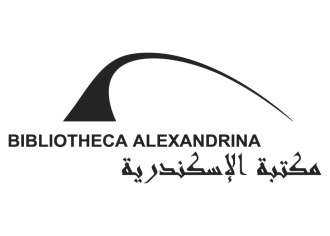 احتفالية العلوم 2018«الحياة البحرية»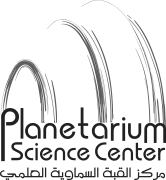 برنامج احتفالية العلوم 2018أنشطة قرية العلومعرض تقديمي: «المحميات الطبيعية»من خلال هذا العرض التقديمي التفاعلي، يكتشف الطلاب الاختلاف بين المحميات الطبيعية الموجودة بمصر، مثل: محمية رأس محمد، ومحمية جبل علبة. وذلك من خلال دراسة بيئات هذه المحميات وطبيعتها الجغرافية، ومعرفة كيفية حماية النباتات، والحيوانات النادرة، والمهددة بالانقراض؛ من التعديات الإنسانية والتلوث بشتى صوره.ورشة عمل: «طريقة عمل الغواصة» يتعلم الطلاب كيفية صناعة غواصة صغيرة بأدوات بسيطة أثناء ورشة العمل، ما يساعد على فتح آفاقهم في مجال الهندسة البحرية.ورشة عمل: «توليد الكهرباء من الموجات»هل تعلم أنه من شأن طاقة الأمواج إذا استُغلت استغلالًا كاملًا أن توفر 40% من احتياج العالم للطاقة؟
يستكشف الطلاب في هذه الورشة كيفية تحويل الطاقة من صورة إلى أخرى، وكيفية استخدام حركة الأمواج المتولِّدة من الرياح، وتقلُّب الضغط بقاع البحر في توليد الكهرباء التي تضيء لنا حياتنا.  عرض تقديمي: «تأثير الحمضيات في النباتات والحيوانات البحرية»تعالوا معنا لنشاهد ونتعلم كيف تؤثِّر الحمضيات في النباتات والحيوانات البحرية، وذلك من خلال عرض تقديمي شائق ومفيد.ورشة عمل: «مركبة تتحكم بها عن بُعد» يُطلَق هذا الاسم عادة على كلِّ مركبة يتم التحكم بها عن بُعد؛ مثل: الطائرات، والعربات، والزوارق المزودة بنظام تحكم عن بُعد، وذلك باستخدام إشارات الراديو أو من خلال شبكات الاتصال الأكبر، مثل: الأقمار الصناعية أو منظومات الاتصال الخاصة بشبكات المحمول.عرض تقديمي: «تأثير التغير المناخي في الحياة البحرية»نتعرف من خلال هذا العرض التقديمي على العلاقة بين المناخ والحياة البحرية، وتأثيره فيها، وفي المحيطات والسواحل على مدار العام.ورشة عمل: «التسونامي»يتعرف الطلاب من خلال هذه الورشة على أمواج التسونامي المدِّمرة. ويتعلمون كيف تؤثِّر الزلازل والبراكين والثورات الأرضية في المسطحات المائية، وكيف يتحول هذا الكمُّ الهائل من المياه إلى أمواجٍ ذات طاقة مدمرة.ورشة عمل: «الآثار الرومانية الغارقة»يتعرف الطلاب من خلال هذه الورشة على التاريخ الروماني الغارق بأعماق البحر، وكيف غرقت هذه الآثار المهمة والرائعة، وما أنواعها؟ورشة عمل ومسرحية: «طائر البطريق»طائر البطريق المميز، كيف يعيش؟ وكيف يتأقلم مع البيئة المحيطة به؟ هذا ما سوف نتعلمه في ورشة عمل ومسرحية طائر البطريق الشائقة.ورشة عمل: «تلوث الحياة البحرية بالبلاستيك» يتسبب البلاستيك المستخدم في صناعات كثيرة في تلوث البيئة البحرية، إذ إن كثيرًا من النفايات البلاستيكية ينتهي بها الحال في البحار والمحيطات. وهذا يؤثر في الحيتان، والطيور، والسلاحف، ويضر بالأسماك التي تتغذى عليها. يتعرف الطلاب في هذه الورشة على أخطار المخلفات البلاستيكية التي تسبب بها الإنسان على البيئة البحرية.متحف الحياة البحريةهل أنت مهتم بالبيئة البحرية، والتنوع المذهل في الحياة البحرية؟ هذه فرصة ذهبية، خاصة للطلاب؛ حيث يقدِّم «متحف الحياة البحرية» المقام بقرية العلوم لمحةً عن التنوع الحيوي البحري في مصر. وسيتم عرض الكائنات التي تم جمعها من مجموعة واسعة من المنافذ التي تتراوح بين مصبات الأنهار، إلى المياه الساحلية، والمياه العميقة. أيضًا، ستتاح الفرصة للزائرين لمشاهدة عجائب الحياة البحرية، واكتساب المعرفة حول تربية أسماك الزينة، واستزراع الأسماك في الأقفاص، وأحدث التقنيات في مصائد الأسماك.ورشة عمل: «المحيط في برطمان»شارِكْنا في صناعة محيطك الصغير داخل برطمان، لنتعرف معًا على طبقات المحيط المختلفة والكائنات التي تعيش في كلٍّ منها، وخصائص تلك الطبقات ذات الكائنات المدهشة.عروض المسرح الصغيرعرض عجائب العلومانضم إلى العالم «زنزون» في عرضه الحديث والممتع: «عرض عجائب العلوم». يضم العرض تجارب تفاعلية وعروضًا تقديمية مشوِّقة، تعيد الحياة إلى العلوم. ويدعوك العرض إلى اكتشاف عجائب علوم: الكيمياء، والفيزياء، والأحياء. اضحك وتعلَّم واستمتع بالمشاركة في تلك التجربة التعليمية الترفيهية المذهلة.  محاضرة: «كواليس اكتشاف المنصوراصورس»إذا كنت شغوفًا بالعلماء الميدانيين الذين تقتضي دراستهم الابتعاد عن ثنايا المعمل الضيقة إلى ساحاتٍ مختلفة للاستكشاف، تعرَّف على الخطوات العامة لاستخراج حفرية بمعرفة فريق بحثي من مركز جامعة المنصورة للحفريات الفقارية. فقد قام الفريق باكتشاف أول الديناصورات المصرية الذي حمل اسم «منصوراصورس شاهيني» تيمنًا باسم المركز الذي ينتمي إليه الفريق البحثي. كيف يمكن لعظامٍ منسية في الصحراء أن يكون لها مثل هذا التأثير المذهل؟ فقد كشفَتْ عن صلة بين قارتيْ إفريقيا وأوروبا لم نكن نتوقعها. إلا أن أثرها الأروع هو الحالة الإيجابية التي تركتها في نفوس الناس؛ حيث تغيرت النظرة العامة للحفريات الفقارية بعد «منصوراصورس»، وأظن أن الناس يحبون الديناصورات في كل الأحوال!عرض مسرح أسود: «العالِم ألترا»هل تعلم ما هو قاع المحيط؟ هل ما يوجد لدينا من معلومات عن المحيطات كافٍ للقيام بمغامرة بحرية؟ وما الأدوات المناسبة للقيام بتلك المغامرة؟ انضم إلى العالِم «ألترا» وصديقه «عبقرينو» في رحلة استكشافية مثيرة لمعرفة أنواع غير مألوفة من الأسماك. وشاهد كيف سينجيان من معركة الحبَّار العملاق، وحوت العنبر، كلُّ ذلك بصحبة صديقهما الدولفين. مسابقة العلومأَضِفْ إلى معلوماتك كثيرًا من الحقائق الرائعة من خلال أسئلة «مسابقة العلوم» وجوائزها؛ حيث تتناول المسابقة موضوعات مختلفة عن الحياة البحرية.عرض قاعة الاستماع والاستكشاففيلم علمي: «تلوث المحيطات»يفضل الإنسان العيش في بيئة نظيفة، كذلك أيضًا سكانُ المحيطات من أسماك، وحيوانات بحرية، وأعشاب. تعالوا معنا لنشاهد فيلم «تلوث المحيطات» الممتع؛ لنعيش مغامرة جديدة، نتعلم ونستكشف من خلالها التأثير السلبي للإنسان في المحيطات، ومدى خطورته على الحياة فيها.عرض القبة السماويةفيلم: «كالوكاهينا»شِعاب كالوكاهينا شِعابٌ مرجانية استوائية يغمرها السحر والسكينة، ولا يستطيع البشر العثور عليها. ودائمًا ما عاش سكان الشِعاب الملوَّنين في سلام، وذلك حتى تسببت ثورة بركانية في فك التعويذة السحرية التي تحميها.
والأمر الآن في أيدي سمكة المنشار الصغيرة «جايك» وصديقه «شورتي» سمكة الأعشاب المرجانية؛ لاستعادة السحر الذي يحرس موطنهما.ودليلهـما الوحيد هو وجود أسطورة قديمة تقول بأن على سكان الشِعـاب أن يلمسوا القمر ليستعيدوا السحر. ولكن، كيف يمكن لسمكة أن تلمس القمر؟ وهذا فقط أحد الألغاز التي سيتعين على «جايك» و«شورتي» حلها في مغامرتهما الشائقة في إنقاذ شِعابهم الحبيبة.إن «كالوكاهينا، الشِعاب المسحورة» مغامرة مبهجة للصغار والكبار المرحين، وقصة مسلية ومشوقة تنطوي على معلومات عديدة. عن الحياة في المحيطات. وهو فيلم مثير وتعليمي في الوقت ذاته، يزيد من وعينا بأهمية المحافظة على بيئتنا، ما سيعود بالنفع علينا جميعًا.السبت، 14 إبريل 2018السبت، 14 إبريل 2018السبت، 14 إبريل 2018السبت، 14 إبريل 20189.30ص – 2.00مقرية العلوم ساحة المكتبة الخارجية (البلازا).قرية العلوم ساحة المكتبة الخارجية (البلازا).قرية العلوم ساحة المكتبة الخارجية (البلازا).القبة السماويةقاعة الاستماع والاستكشاف مركز المؤتمرات المسرح الصغيرمسرح القبة السماوية10.00ص  10.30صفيلم علمي«تلوث المحيطات»القنصلية الأمريكية بالإسكندرية------10.30ص  11.00ص---عرض عجائب العلوم---11.00ص  11.30ص---مسابقة العلومعرض فيلم«كالوكاهينا»12.30ظ  1.00ظ---عرض مسرح أسود«العالِم ألترا»---1.00ظ  1.30ظ------عرض فيلم«كالوكاهينا»الأحد، 15 إبريل 2018الأحد، 15 إبريل 2018الأحد، 15 إبريل 2018الأحد، 15 إبريل 2018الأحد، 15 إبريل 20189.30ص – 2.00مقرية العلوم ساحة المكتبة الخارجية (البلازا).قرية العلوم ساحة المكتبة الخارجية (البلازا).قرية العلوم ساحة المكتبة الخارجية (البلازا).قرية العلوم ساحة المكتبة الخارجية (البلازا).القبة السماويةقاعة الاستماع والاستكشافمركز المؤتمراتالمسرح الصغيرمسرح القبة السماويةمسرح القبة السماوية10.00ص  10.30صفيلم علمي«تلوث المحيطات»القنصلية الأمريكية بالإسكندرية---------10.30ص  11.00ص---عرض عجائب العلوم------11.00ص  11.30ص---مسابقة العلومعرض فيلم«كالوكاهينا»عرض فيلم«كالوكاهينا»12.30ظ  1.00ظ---عرض مسرح أسود«العالمِ ألترا»------1.00ظ  1.30ظ------عرض فيلم«كالوكاهينا»عرض فيلم«كالوكاهينا»2.00م – 3.00متسليم الشهادات والحفل الختاميمركز المؤتمرات، المسرح الصغيرتسليم الشهادات والحفل الختاميمركز المؤتمرات، المسرح الصغيرتسليم الشهادات والحفل الختاميمركز المؤتمرات، المسرح الصغيرتسليم الشهادات والحفل الختاميمركز المؤتمرات، المسرح الصغير4.30م – 6.00م---محاضرة«كواليس اكتشاف المنصوراصورس»محاضرة«كواليس اكتشاف المنصوراصورس»---